9 ноября  2023 года учащиеся 4-5 классов  присоединились к Республиканской кампании «Детство без жестокости и насилия», в ходе которой провели правовые тренинги на тему «Мой класс против буллинга». Цель:формирование негативного отношения детей к таким понятиям, как буллинг,психологическое насилие;формирование умения найти пути выхода из ситуаций травли;формирование толерантного отношения к сверстникам;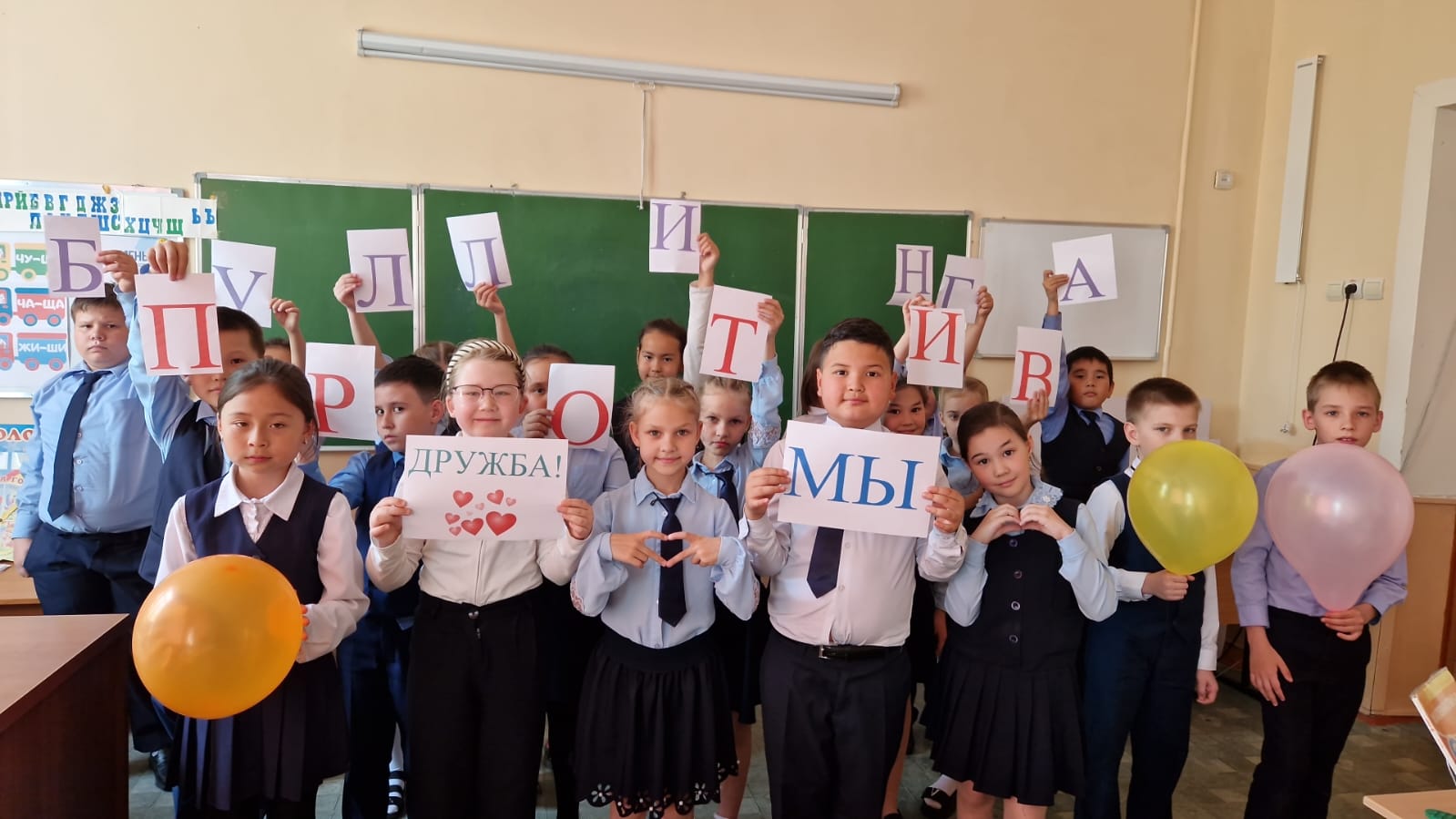 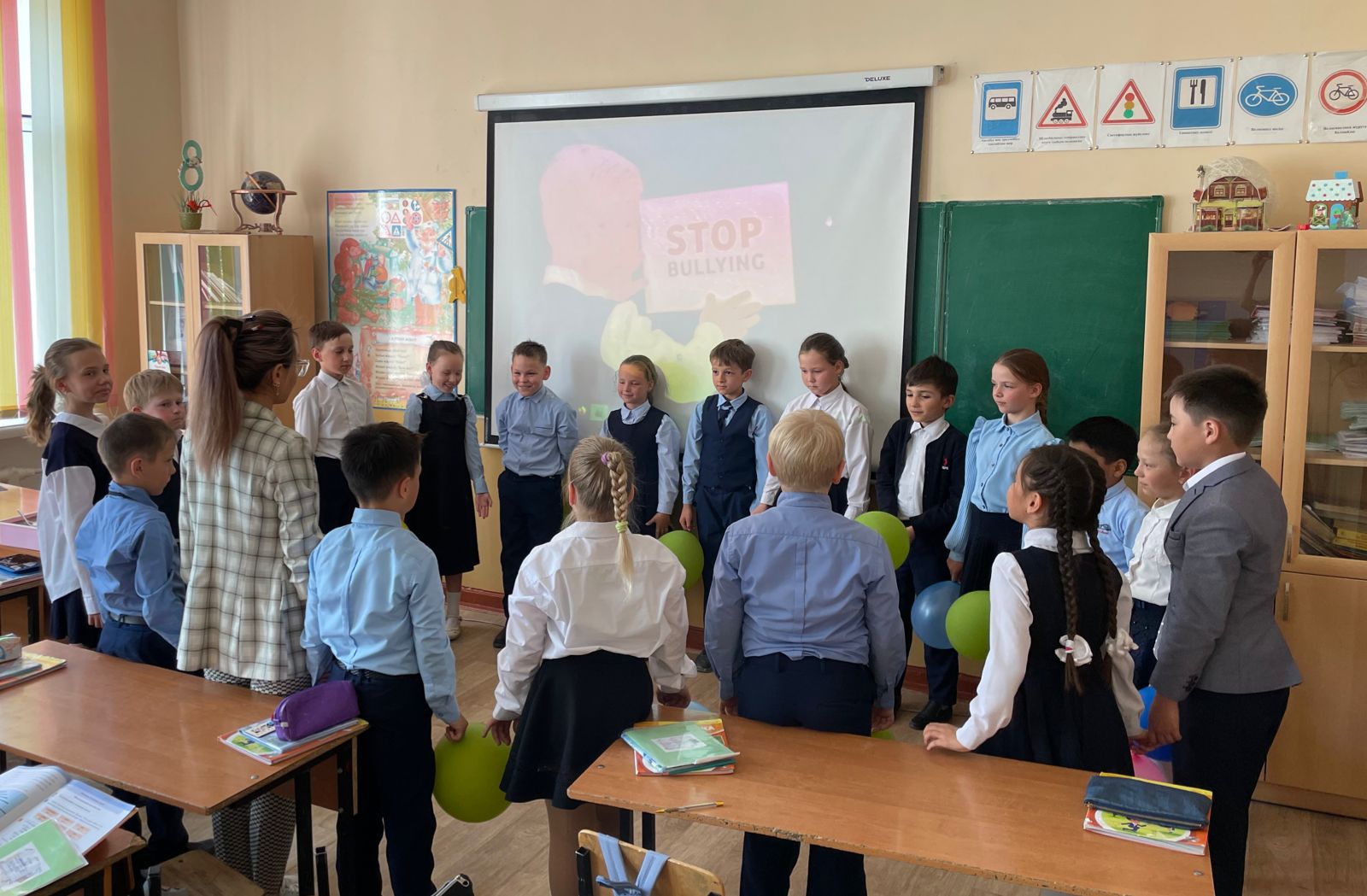 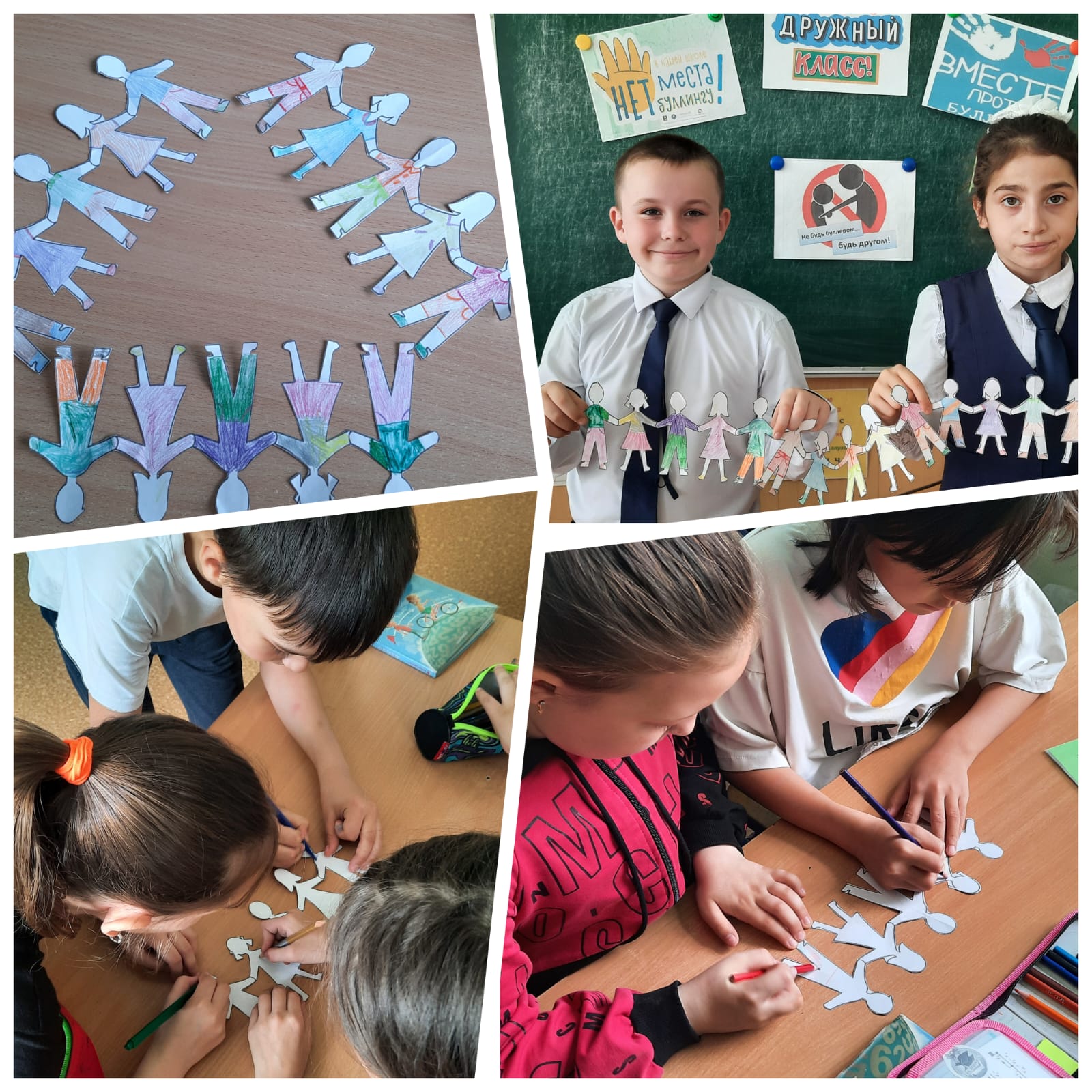 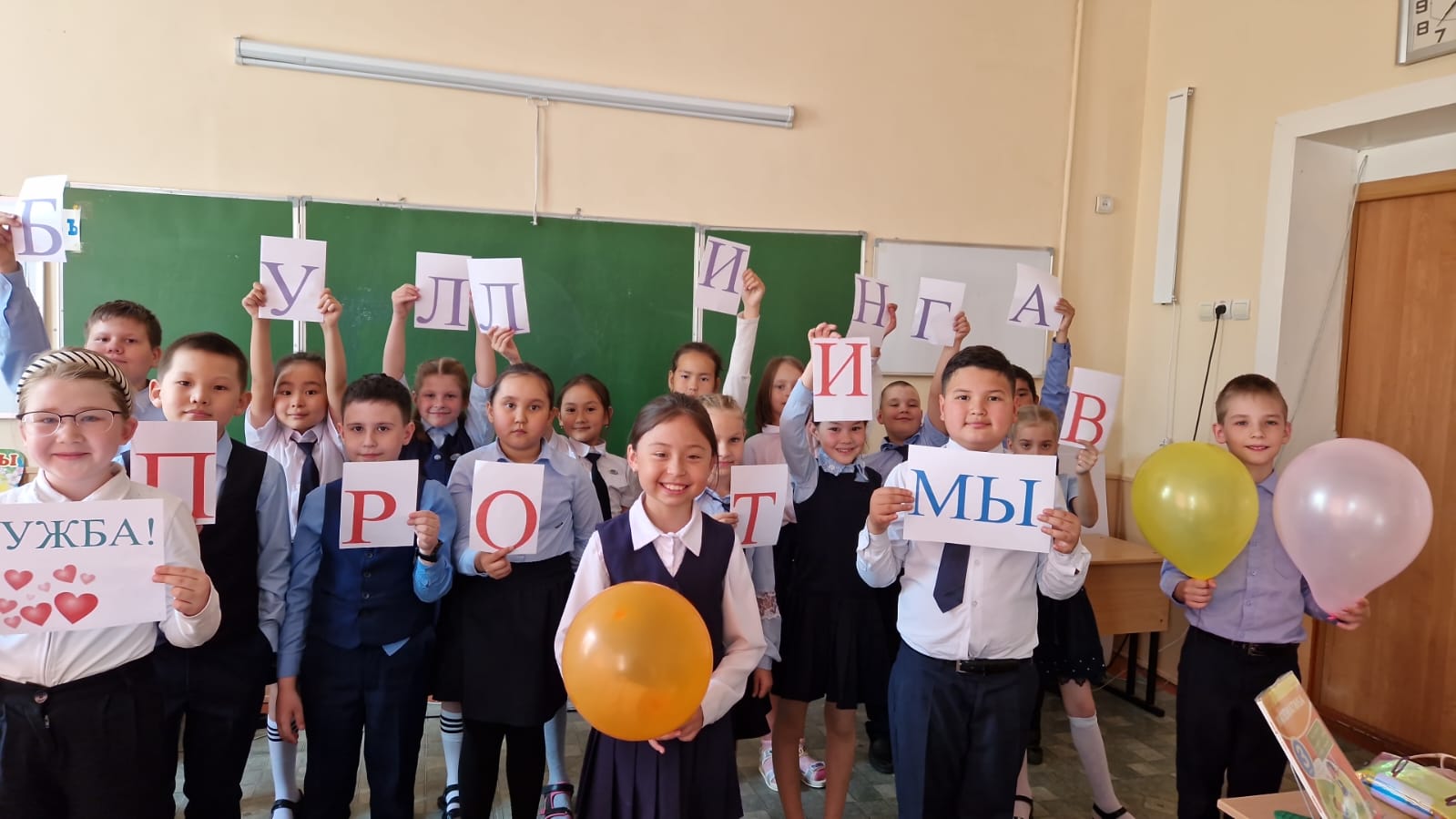 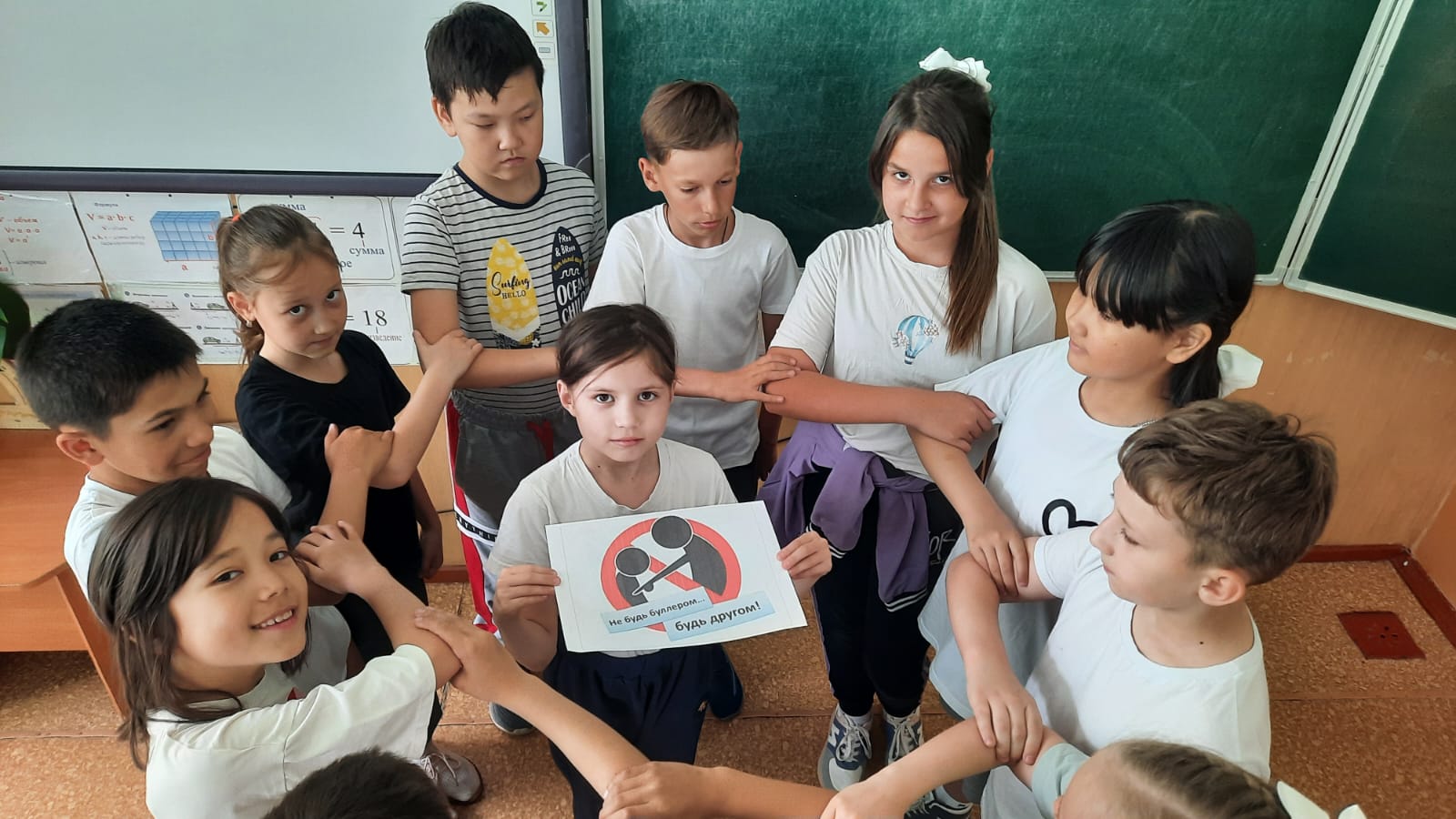 